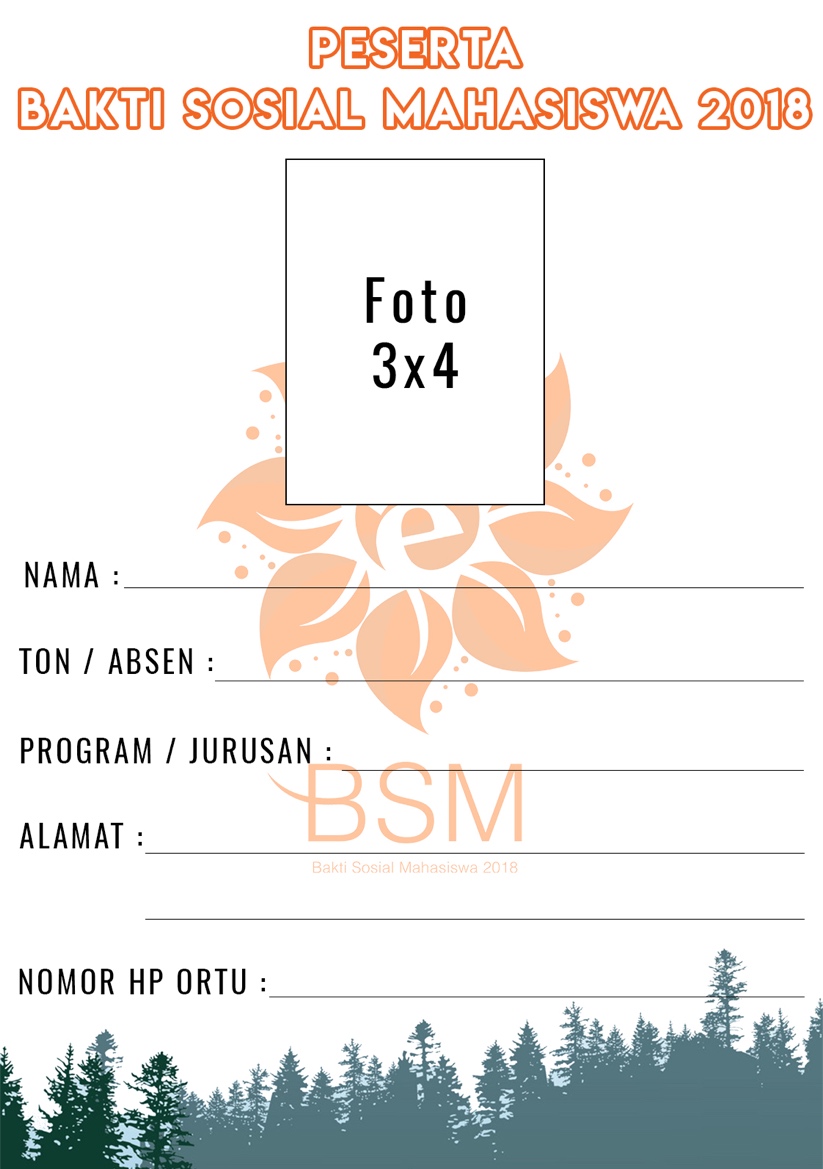 NB : LENGKAPI KOLOM DIATAS DENGAN IDENTITAS YANG SESUAI. IDENTITAS DIKETIK MENGGUNAKAN HURUF KAPITALGUNAKAN FONT TIMES NEW ROMAN DENGAN UKURAN 12. JIKA TIDAK CUKUP, UKURAN FONT DISESUAIKAN